26-27  ноября 2016 г.XVI Российский семинар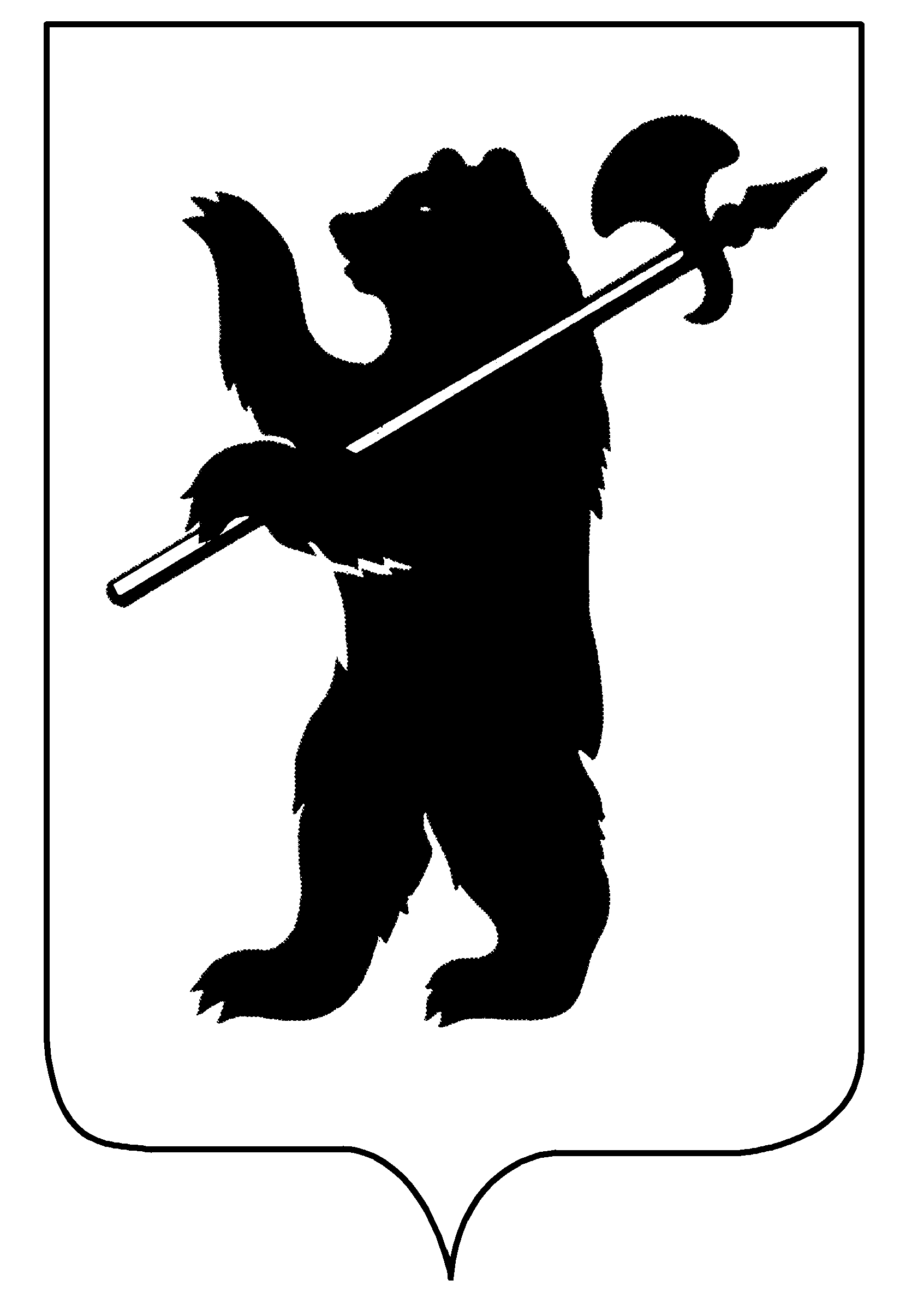 «Организация научно-исследовательской деятельности школьников»Программа семинара26 ноября27 ноябряВремяМероприятиеМесто,помещение8:30Регистрация участников ул.Б.Октябрьская, 799:00–10:30 Пленарное заседание. Проектно-исследовательская деятельность школьников. Опыт инновационной площадки «Провинциальный колледж» по внедрению ФГОС в старшей школе.  Научно-исследовательская деятельность в рамках Городской программы для старшеклассников «Открытие». Российская научная конференция школьников «Открытие» Ведущие: О.Г.Левина, кандидат педагогических наук, заместитель директора по организационно-методической работе Средней школы «Провинциальный колледж», главный координатор Российской научной конференции школьников «Открытие»Лекция: 	ФГОС в старшей школе. Индивидуальные проекты школьников – О.В.Лощакова, кандидат исторических наук, заместитель директора по учебной работе Средней школы «Провинциальный колледж»Актовый зал10:30 – 11:00Технический перерыв, кофе-паузаОформление командировок участников Столовая11:00-12:30Тренинг эффективного взаимодействияI гр. голубые бейджи Н.Л.Иванова, доктор психологических наук, профессор кафедры организационной психологии НИУ «Высшая школа экономики», г.МоскваII гр. желтые бейджи И.В.Серафимович, канд. психолог. наук, и.о. зав. кафедрой гуманитарных дисциплин Ярославского филиала РЭУ им. В.Г.Плеханова, преподаватель семинара по психологии Городской программы «Открытие»III гр. зеленые бейджи Е.Я.Дивулина, педагог-психолог, заместитель директора по воспитательной работе Средней школы «Провинциальный колледж»Кабинет 10 Кабинет 12 Кабинет 1312:30Подготовка стендовых презентация и выставкиАктовый зал13:00-14:00ОбедРесторан14:00-15:00Стендовая презентация опыта организации исследовательской работы школьников в образовательных учреждениях (Просьба к представителю ОУ находиться у своего стенда, быть готовым ответить на вопросы и дать контактную информацию)Презентация-выставка научных работ участников Российской научной конференции школьников «Открытие» Актовый зал15:00-16:00Мастер-классы и индивидуальные консультации: методология и методика научного исследованияИстория, культурология,  право Ведущие: И.А.Федорчук;  О.В.ЛощаковаБиология, экология, География, ОБЖ, ПСИХОЛОГИЯВедущие: И.В.Серафимович; Н.Л.Иванова ИНФОРМАТИКА, ФИЗИКА, МАТЕМАТИКАВедущий: Т.П.Никитина, канд. техн. наук, доцент кафедры прикладной математики и вычислительной техники ЯГТУ, эксперт Российской конференции «Открытие»Литературоведение, Языкознание (русский и ИНОСТРАННЫЕ языки) Ведущие: И.В.Шустина, канд. филолог. наук, доцент, зав. кафедрой теории коммуникации и рекламы ЯГПУ им.К.Д.Ушинского;  Н.Ю.Букарева, канд. филолог. наук, доцент ЯГПУ им.К.Д.УшинскогоНАЧИНАЮЩИЕ НАУЧНЫЕ РУКОВОДИТЕЛИВедущие:О.Г.Левина, С.Н.Прохорова, кандидат культурологии, учитель Средней школы «Провинциальный колледж»Кабинет 13Кабинет 10Кабинет 11Кабинет 12Актовый зал16:00-16:30Кофе-паузаСтоловая16:30−18:30Продолжение мастер-классов. Индивидуальные консультации9:00-10:00ЛекцииСистема организации исследовательской деятельности студентов ВШЭ.  Н.Л.ИвановаСовременные методы исследования в биологии и физике. С.В.Васильев, кандидат биологических наук, доцент кафедры общей и экспериментальной физики ЯрГУ им.П.Г.ДемидоваНовые направления лингвистических исследований в гуманитарных науках. О.В.Соболева, кандидат филологических наук, доцент кафедры теории языка и немецкого языка ЯГПУ им.К.Д.УшинскогоАктовый залКабинет 8Кабинет 910:00-11:30Круглые столы. Теоретическая основа и практическая часть исследования школьника: соотношение, обоснование, трудностиВедущие:I круглый стол – Н.Л.Иванова, И.В.Серафимович II круглый стол – И.А.Федорчук, О.В.ЛощаковаIII круглый стол –  И.В.ШустинаКабинет 8Кабинет 9Актовый зал11:30-12:00Кофе-паузаСтоловая12:00– 14:00Конференция «Организация исследовательской деятельности школьников: опыт и перспективы»Из опыта работы школьной академии наук «Интеллект». Филинова Марина Петровна, Наумова Светлана Владимировна, учителя МБОУ «СОШ №3» г.Мурома, Владимирская область. Система организации исследовательская деятельности учащихся в государственном учреждении дополнительного образования (Из опыта работы ГОАУ ДО ЯО «Центр детей и юношества»). Скибина Любовь Витальевна, заместитель директора по воспитательной работе ГОАУ ДО ЯО «Центр детей и юношества», г.Ярославль.Исследовательская деятельность в системе среднего профессионального образования. Кушкова Анастасия Викторовна, преподаватель ГПОУ ЯО Ярославский профессиональный колледж, г.Ярославль. Педагогическое сопровождение юного исследователя. Юрьева Татьяна Алексеевна, педагог дополнительного образования МОУ ДО Детский центр «Восхождение», г.Ярославль. Реализация внеурочной образовательной программы «Страна исследований». Дергачева Виктория Васильевна, Соловьева Ирина Валентиновна, заместители директора МАОУ СОШ №22 г.Сыктывкар, Республика Коми.Исследовательская деятельность по английскому языку как инструмент реализации ФГОС. Жаркова Наталья Леонидовна, учитель МОУ Болтинская СОШ, Ярославская область Актовый зал 15:00Экскурсия по городу (для иногородних участников)